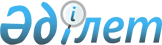 Шалқар ауданында әлеуметтік көмек көрсетудің, оның мөлшерлерін белгілеудің және мұқтаж азаматтардың жекелеген санаттарының тізбесін айқындаудың Қағидаларын бекіту туралы
					
			Күшін жойған
			
			
		
					Ақтөбе облысы Шалқар аудандық мәслихатының 2020 жылғы 2 қарашадағы № 565 шешімі. Ақтөбе облысының Әділет департаментінде 2020 жылғы 16 қарашада № 7650 болып тіркелді. Күші жойылды - Ақтөбе облысы Шалқар аудандық мәслихатының 2023 жылғы 15 қыркүйектегі № 105 шешімімен
      Ескерту. Күші жойылды - Ақтөбе облысы Шалқар аудандық мәслихатының 15.09.2023 № 105 шешімімен (алғашқы ресми жарияланған күнінен кейін күнтізбелік он күн өткен соң қолданысқа енгізіледі).
      Қазақстан Республикасының 2008 жылғы 4 желтоқсандағы Бюджет кодексінің 56 бабына, Қазақстан Республикасының 2001 жылғы 23 қаңтардағы "Қазақстан Республикасындағы жергілікті мемлекеттік басқару және өзін – өзі басқару туралы" Заңының 6 бабына, Қазақстан Республикасы Үкіметінің 2013 жылғы 21 мамырдағы № 504 "Әлеуметтік көмек көрсетудің, оның мөлшерлерін белгілеудің және мұқтаж азаматтардың жекелеген санаттарының тізбесін айқындаудың үлгілік қағидаларын бекіту туралы" қаулысына сәйкес, Шалқар аудандық мәслихаты ШЕШІМ ҚАБЫЛДАДЫ:
      1. Қоса беріліп отырған Шалқар ауданында әлеуметтік көмек көрсетудің, оның мөлшерлерін белгілеудің және мұқтаж азаматтардың жекелеген санаттарының тізбесін айқындаудың Қағидалары бекітілсін.
      2. Осы шешімнің қосымшасына сәйкес, Шалқар аудандық мәслихатының кейбір шешімдерінің күші жойылды деп танылсын.
      3. "Шалқар аудандық мәслихатының аппараты" мемлекеттік мекемесі заңнамада белгіленген тәртіппен:
      1) осы шешімді Ақтөбе облысының Әділет департаментінде мемлекеттік тіркеуді;
      2) осы шешімді оны ресми жариялағаннан кейін Шалқар аудандық мәслихатының интернет-ресурсында орналастыруды қамтамасыз етсін.
      4. Осы шешім оның алғашқы ресми жарияланған күнінен бастап қолданысқа енгізіледі. Шалқар ауданында әлеуметтік көмек көрсетудің, оның мөлшерлерін белгілеудің және мұқтаж азаматтардың жекелеген санаттарының тізбесін айқындаудың Қағидалары
      Ескерту. Қосымша жаңа редакцияда - Ақтөбе облысы Шалқар аудандық мәслихатының 26.05.2023 № 65 шешімімен (алғашқы ресми жарияланған күнінен кейін күнтізбелік он күн өткен соң қолданысқа енгізіледі).
      1. Осы Шалқар ауданында әлеуметтік көмек көрсету, мөлшерлерін белгілеу және мұқтаж азаматтардың жекелеген санаттарының тізбесін айқындау Қағидалары (бұдан әрi – Қағидалар) Қазақстан Республикасы Үкіметінің 2013 жылғы 21 мамырдағы №504 "Әлеуметтік көмек көрсетудің, оның мөлшерлерін белгілеудің және мұқтаж азаматтардың жекелеген санаттарының тізбесін айқындаудың үлгілік қағидаларын бекіту туралы" қаулысына сәйкес әзірленді (бұдан әрі - Үлгілік қағидалар) және әлеуметтік көмек көрсетудің, оның мөлшерлерін белгілеудің және мұқтаж азаматтардың жекелеген санаттарының тізбесін айқындаудың тәртібін белгілейді. 1-тарау. Жалпы ережелер
      2. Осы Қағидаларда пайдаланылатын негізгі терминдер мен ұғымдар:
      1) "Азаматтарға арналған үкімет" мемлекеттік корпорациясы (бұдан әрі – уәкілетті ұйым) – Қазақстан Республикасының заңнамасына сәйкес мемлекеттік қызметтерді, табиғи монополиялар субьектілерінің желілеріне қосуға арналған техникалық шарттарды беру жөніндегі қызметтерді және квазимемлекеттік сектор субьектілерінің қызметтерін көрсету, "бір терезе" қағидаты бойынша мемлекеттік қызметтерді, табиғи монополиялар субьектілерінің желілеріне қосуға арналған техникалық шарттарды беру жөніндегі қызметтерді, квазимемлекеттік сектор субьектілерінің қызметтерін көрсетуге өтініштер қабылдау және көрсетілген қызметті алушыға олардың нәтижелерін беру жөніндегі жұмысты ұйымдастыру, сондай-ақ электрондық нысанда мемлекеттік қызметтер көрсетуді қамтамасыз ету үшін Қазақстан Республикасы Үкіметінің шешімі бойынша құрылған, жылжымайтын мүлікке құқықтарды оның орналасқан жері бойынша мемлекеттік тіркеуді жүзеге асыратын заңды тұлға;
      2) арнайы комиссия – өмірлік қиын жағдайдың туындауына байланысты әлеуметтік көмек көрсетуге үміткер адамның (отбасының) өтінішін қарау бойынша Ақтөбе облысы Шалқар ауданы әкімінің шешімімен құрылатын комиссия;
      3) ең төмен күнкөріс деңгейі – "Қазақстан Республикасының Стратегиялық жоспарлау және реформалар агенттігі Ұлттық статистика бюросының Ақтөбе облысы бойынша департаменті" республикалық мемлекеттік мекемесі есептейтін мөлшері бойынша ең төмен тұтыну себетінің құнына тең, бір адамға қажетті ең төмен ақшалай кіріс;
      4) мереке күндері - Қазақстан Республикасының ұлттық және мемлекеттік мереке күндері;
      5) отбасының (азаматтың) жан басына шаққандағы орташа табысы – отбасының жиынтық табысының айына отбасының әрбір мүшесіне келетін үлесі;
      6) өмірдегі қиын жағдай – азаматтың тыныс-тіршілігін объективті түрде бұзатын, ол өз бетінше еңсере алмайтын ахуал;
      7) уәкілетті орган – жергілікті бюджет есебінен қаржыландырылатын, әлеуметтік көмек көрсетуді жүзеге асыратын "Шалқар аудандық жұмыспен қамту және әлеуметтік бағдарламалар бөлімі" мемлекеттік мекемесі;
      8) учаскелік комиссия – әлеуметтік көмек алуға өтініш білдірген адамдардың (отбасылардың) материалдық жағдайына тексеру жүргізу және қорытындылар дайындау үшін қала және ауылдық округтер әкімдерінің шешімімен құрылатын комиссия;
      9) шекті шама – әлеуметтік көмектің бекітілген ең жоғары мөлшері.
      3. Осы Қағидалардың мақсаттары үшін әлеуметтік көмек ретінде жергілікті атқарушы орган (бұдан әрі – ЖАО) мұқтаж азаматтардың жекелеген санаттарына (бұдан әрі – алушылар) өмірлік қиын жағдай туындаған жағдайда, сондай-ақ атаулы күндер мен мереке күндеріне ақшалай немесе заттай нысанда көрсететін көмек түсініледі.
      Осы Қағидалар Шалқар ауданында тұрақты тұратын адамдарға қолданылады.
      4. Әлеуметтік көмек бір рет және (немесе) мерзімді (ай сайын, тоқсан сайын, жартыжылдықта 1 рет) көрсетіледі.
      5. "Қазақстан Республикасында мүгедектігі бар адамдарды әлеуметтік қорғау туралы" Қазақстан Республикасы Заңының 16-бабында және "Ардагерлер туралы" (бұдан әрі - "Ардагерлер туралы" Заңы) Қазақстан Республикасының Заңы 10-бабының 2) тармақшасында, 11-бабының 2) тармақшасында, 12-бабының 2) тармақшасында және 13-бабының 2) тармақшасында, 17-бабында көрсетілген адамдарға әлеуметтік көмек осы Қағидаларда көзделген тәртіппен көрсетіледі. 2-тарау. Әлеуметтік көмек алушылар санаттарының тізбесін айқындау және әлеуметтік көмектің мөлшерлерін белгілеу тәртібі
      6. Мереке күндерінде әлеуметтік көмек бір рет ақшалай төлем түрінде келесі азаматтарға көрсетіледі:
      1)9 мамыр -Жеңіс күніне орай:
      Ұлы Отан соғысының ардагерлеріне – 2 140 000 (екі миллион бір жүз қырық мың ) теңге мөлшерiнде;
      жеңілдіктер бойынша Ұлы Отан соғысының ардагерлеріне теңестірілген ардагерлерге, басқа мемлекеттердің аумағындағы ұрыс қимылдарының ардагерлеріне 230 000 (екі жүз отыз мың) теңге мөлшерiнде;
      "Ардагерлер туралы" Заңның күші қолданылатын басқа да адамдарға, 150 000 (бір жүз елу мың) теңге мөлшерiнде;
      1941 жылғы 22 маусым -1945 жылғы 9 мамыр аралығында кемінде алты ай жұмыс істеген (қызмет өткерген) және Ұлы Отан соғысы жылдарында тылдағы қажырлы еңбегі мен мінсіз әскери қызметі үшін бұрынғы КСР Одағының ордендерімен және медальдарымен наградталмаған адамдарға -100 000 (бір жүз мың) теңге мөлшерінде;
      2) 30 тамыз – Қазақстан Республикасының Конституциясы күніне орай:
      мемлекеттік әлеуметтік жәрдемақы алушы және жасына байланысты зейнетақы алушылар қатарындағы мүгедектігі бар адамдарға - 50 000 (елу мың) теңге мөлшерінде ;
      3) 16 желтоқсан - Тәуелсіздік күніне орай:
      Қазақстандағы 1986 жылғы 17-18 желтоқсан оқиғаларына қатысып, Қазақстан Республикасының 1993 жылғы 14 сәуірдегі "Жаппай саяси қуғын-сүргіндер құрбандарын ақтау туралы" Заңымен белгіленген адамдарға - 120000 (бір жүз жиырма мың) теңге мөлшерінде;
      7. Өмірдегі қиын жағдайға тап болған алушыларға әлеуметтік көмек бір рет және (немесе) мерзімді (ай сайын) көрсетіледі:
      1) келесі негіздер бойынша өмірлік қиын жағдайда деп танылған адамдарға (отбасыларға):
      жетімдік; ата-ана қамқорлығының болмауы; кәмелетке толмағандардың қараусыздығы қадағалаусыз қалуы, оның ішінде девиантты мінез-құлық; жасының егде тартуына байланысты, бұрынғы ауруы және (немесе) мүгедектігі салдарынан өзіне-өзі күтім жасай алмауы; әлеуметтік бейімсіздікке және әлеуметтік депривацияға алып келген қатыгездікпен қарау; баспанасыздық (белгілі бір тұрғылықты жері жоқ адамдар); бас бостандығынан айыру орындарынан босатылуы; пробация қызметінің есебінде болу-адамның (отбасының) ең төменгі күнкөріс деңгейі шамасының бір еселік мөлшерінен аспайтын жан басына шаққандағы орташа табысы есепке алынып, бір рет 140000 (бір жүз қырық мың) теңге мөлшерінде;
      2) әлеуметтік мәні бар аурулары бар азаматтар, атап айтқанда:
      амбулаторлық емдеудегі онкологиялық аурулармен ауыратын және туберкулез ауруынан зардап шегетін тұлғалар - "Ақтөбе облысының денсаулық сақтау басқармасы" мемлекеттік мекемесінің шаруашылық жүргізу құқығындағы "Шалқар аудандық ауруханасы" мемлекеттік коммуналдық кәсіпорны ұсынған тізімдеріне және адамның иммунитет тапшылығы вирусы тудыратын жұқпасы бар тұлғалар "Ақтөбе облысының денсаулық сақтау басқармасы" мемлекеттік мекемесінің шаруашылық жүргізу құқығындағы "Облыстық ЖИТС алдын алу және оған қарсы күрес жөніндегі орталығы" мемлекеттік коммуналдық кәсіпорны ұсынған анықтамаларға сәйкес, табысы есепке алынбай, ай сайын, бірақ жылына 6 (алты) айдан аспайтын уақытқа - 10 (он) айлық есептік көрсеткіш мөлшерінде;
      3) көп балалы отбасыларға, аз қамтылған азаматтарға арызы бойынша, бір рет, жан басына шаққандағы орташа табыстың біржолғы ең төменгі күнкөріс деңгейінен аспайтын мөлшерін ескере отырып- 140000 (бір жүз қырық мың) теңге мөлшерінде;
      4) табиғи зілзаланың немесе өрттің салдарынан зардап шеккен азаматтарға (отбасына ) не оның мүлкіне зиян келуі не әлеуметтік мәні бар аурулардың болуы жағдайында жан басына шаққандағы табысы есепке алынбай бір рет – 200 (екі жүз) айлық есептік көрсеткіш мөлшерінде.
      8. Өмірлік қиын жағдайлардағы азаматтарға, егер жолыққан сәттің алдындағы тоқсанда отбасының (азаматтың) жан басына шаққандағы орташа табысы Ақтөбе облысы бойынша төменгі күнкөріс деңгейі мөлшерінен бір еседен аспаса әлеуметтік көмек көрсетіледі (кірісі есептелмей әлеуметтік көмек көрсетілетін Ұлы Отан соғысының ардагерлерін қоспағанда).
      Өмірлік қиын жағдай туындаған кезде азаматтарды мұқтаждар санатына жатқызу үшін мыналар:
      1) Қазақстан Республикасының заңнамасында көзделген негіздемелер;
      2) табиғи зілзаланың немесе өрттің салдарынан азаматқа (отбасына) не оның мүлкіне зиян келтіру не әлеуметтік мәні бар аурулардың болуы;
      3) жан басына шаққандағы орташа табыстың, өмірлік қиын жағдай туындауына байланысты біржолғы әлеуметтік көмек тағайындау барысында ең төменгі күнкөріс деңгейінің бір еселік мөлшерінен аспауы негіздеме болып табылады.
      9. Табиғи зілзала немесе өрт салдарынан өмірдегі қиын жағдайлар туындаған кезде әлеуметтік көмек алу үшін өтініштерді қарау мерзімі:
      өмірдегі қиын жағдайлар туындаған сәттен бастап алты айдан кеш емес.
      10. Әрбір жекелеген жағдайда көрсетілетін әлеуметтік көмек мөлшерін арнайы комиссия айқындайды және оны әлеуметтік көмек көрсету қажеттілігі туралы қорытындыда көрсетеді. 3-тарау. Әлеуметтік көмекті көрсету тәртібі
      11. Атаулы күндер мен мереке күндеріне әлеуметтік көмек алушылардан өтініштер талап етілмей, уәкілетті ұйымның не өзге де ұйымдардың ұсынымы бойынша, ЖАО бекіткен тізім бойынша көрсетіледі.
      12. Өмірлік қиын жағдай туындаған кезде әлеуметтік көмек алу үшін өтініш беруші өзінің немесе отбасының атынан уәкілетті органға немесе қала, ауылдық округ әкіміне мынадай құжаттармен қоса өтініш береді:
      1) жеке басын куәландыратын құжат (жеке басын сәйкестендіру үшін);
      2) адамның (отбасы мүшелерінің) табысы туралы мәліметтер;
      3) өмірде қиын жағдайдың туындағанын растайтын акт және /немесе құжат.
      Құжаттар салыстырып тексеру үшін төлнұсқамен ұсынылады, содан соң құжаттардың төлнұсқасы көрсетілетін қызметті алушыға қайтарылады.
      Адамның (отбасы мүшелерінің) табысына қарамастан тағайындалатын әлеуметтік көмекті алу үшін адамның (отбасы мүшелерінің) табысы туралы мәліметтер ұсынылмайды.
      13. Өмірлік қиын жағдай туындаған кезде әлеуметтік көмек көрсетуге өтініш келіп түскен кезде уәкілетті орган немесе қала, ауылдық округтің әкімі бір жұмыс күні ішінде өтініш берушінің құжаттарын адамның (отбасының) материалдық жағдайына тексеру жүргізу үшін учаскелік комиссияға жібереді.
      14. Учаскелік комиссия құжаттарды алған күннен бастап екі жұмыс күні ішінде өтініш берушіге тексеру жүргізеді, оның нәтижелері бойынша Үлгілік қағидаға 2, 3-қосымшаларға сәйкес нысандар бойынша адамның (отбасының) материалдық жағдайы туралы акті жасайды, адамның (отбасының) әлеуметтік көмекке мұқтаждығы туралы қорытынды дайындайды және оларды уәкілетті органға немесе қала, ауылдық округ әкіміне жібереді.
      Қала, ауылдық округ әкімі учаскелік комиссияның актісі мен қорытындысын алған күннен бастап екі жұмыс күні ішінде оларды қоса берілген құжаттармен уәкілетті органға жібереді.
      15. Әлеуметтiк көмек көрсету үшiн құжаттар жетiспеген жағдайда уәкілетті орган әлеуметтiк көмек көрсетуге ұсынылған құжаттарды қарау үшiн қажеттi мәлiметтердi тиiстi органдардан сұратады.
      16. Өтiнiш берушiнiң қажеттi құжаттарды олардың бүлiнуiне, жоғалуына байланысты ұсынуға мүмкiндiгi болмаған жағдайда уәкілетті орган тиiстi мәлiметтердi қамтитын өзге уәкiлеттi органдар мен ұйымдардың деректерi негiзiнде әлеуметтiк көмек тағайындау туралы шешiм қабылдайды.
      17. Уәкiлеттi орган учаскелiк комиссиядан немесе қала, ауылдық округ әкiмiнен құжаттар келiп түскен күннен бастап бiр жұмыс күнi iшiнде Қазақстан Республикасының заңнамасына сәйкес адамның (отбасының) жан басына шаққандағы орташа табысын есептеудi жүргiзедi және құжаттардың толық пакетiн арнайы комиссияның қарауына ұсынады.
      18. Арнайы комиссия құжаттар келiп түскен күннен бастап екi жұмыс күнi iшiнде әлеуметтiк көмек көрсету қажеттiлiгi туралы қорытынды шығарады, оң қорытынды болған кезде әлеуметтiк көмектiң мөлшерiн көрсетедi.
      19. Уәкiлеттi орган өтiнiш берушiнiң әлеуметтiк көмек алуға қажетті құжаттарын тiркеген күннен бастап сегiз жұмыс күнi iшiнде қабылданған құжаттар мен арнайы комиссияның әлеуметтiк көмек көрсету қажеттiлiгi туралы қорытындысының негiзiнде әлеуметтiк көмек көрсету не көрсетуден бас тарту туралы шешiм қабылдайды.
      Осы Қағиданың 15 және 16 тармақтарында көрсетiлген жағдайларда уәкiлеттi орган өтiнiш берушiден немесе қала, ауылдық округтiң әкiмiнен құжаттарды қабылдаған күннен бастап жиырма жұмыс күнi iшiнде әлеуметтiк көмек көрсету не көрсетуден бас тарту туралы шешiм қабылдайды.
      20. Уәкілетті орган шешім қабылдаған күннен бастап үш жұмыс күні ішінде қабылданған шешім туралы (бас тартқан жағдайда – негіздемесін көрсете отырып) өтініш берушіні жазбаша хабардар етеді.
      21. Әлеуметтiк көмек көрсетуден бас тарту:
      1) өтiнiш берушi ұсынған мәлiметтердiң дәйексiздiгi анықталған;
      2) өтiнiш берушi адамның (отбасының) материалдық жағдайына тексеру жүргiзуден бас тартқан, жалтарған;
      3) адамның (отбасының) жан басына шаққандағы орташа табысы әлеуметтiк көмек көрсету үшiн Шалқар аудандық мәслихаты белгiлеген шектен артқан жағдайларда жүзеге асырылады.
      22. Әлеуметтiк көмек ұсынуға шығыстарды қаржыландыру Шалқар ауданның бюджетiнде көзделген ағымдағы қаржы жылына арналған қаражат шегiнде жүзеге асырылады. 4-тарау. Көрсетiлетiн әлеуметтiк көмектi тоқтату және қайтару үшiн негiздер
      23. Әлеуметтiк көмек:
      1) алушы қайтыс болған;
      2) алушы Шалқар ауданының аумағынан тыс тұрақты тұруға кеткен;
      3) алушыны мемлекеттiк медициналық-әлеуметтiк мекемелерге тұруға жiберген;
      4) алушы ұсынған мәлiметтердiң дәйексiздiгi анықталған жағдайларда тоқтатылады.
      Әлеуметтiк көмектi төлеу көрсетiлген жағдаяттар туындаған айдан бастап тоқтатылады.
      24. Артық төленген сомалар ерiктi немесе Қазақстан Республикасының заңнамасында белгіленген өзгеше тәртіппен қайтаруға жатады. 5-тарау. Қорытынды ереже
      25. Әлеуметтiк көмек көрсету мониторингi мен есепке алуды уәкiлеттi орган "Е-собес" автоматтандырылған ақпараттық жүйесiнiң дерекқорын пайдалана отырып жүргiзіледі.
      Шалқар аудандық мәслихатының күші жойылды деп танылатын кейбір шешімдерінің тізбесі
      1) Шалқар аудандық мәслихатының 2017 жылғы 22 мамырдағы № 108 "Шалқар ауданында әлеуметтік көмек көрсетудің, оның мөлшерлерін белгілеудің және мұқтаж азаматтардың жекелеген санаттарының тізбесін айқындаудың қағидаларын бекіту туралы" (нормативтік құқықтық актілерді мемлекеттік тіркеу Тізілімінде № 5528 тіркелген, 2017 жылы 15 маусымда "Шалқар" газетінде жарияланған) шешімі;
      2) Шалқар аудандық мәслихатының 2018 жылғы 28 ақпандағы № 181 "Шалқар аудандық мәслихатының 2017 жылғы 22 мамырдағы № 108 "Шалқар ауданында әлеуметтік көмек көрсетудің, оның мөлшерлерін белгілеудің және мұқтаж азаматтардың жекелеген санаттарының тізбесін айқындаудың қағидаларын бекіту туралы" шешіміне өзгерістер енгізу туралы" (нормативтік құқықтық актілерді мемлекеттік тіркеу Тізілімінде № 3-13-180 тіркелген, 2018 жылы 29 наурызда "Шалқар" газетінде жарияланған) шешімі;
      3) Шалқар аудандық мәслихатының 2019 жылғы 22 мамырдағы № 356 "Шалқар аудандық мәслихатының 2017 жылғы 22 мамырдағы № 108 "Шалқар ауданында әлеуметтік көмек көрсетудің, оның мөлшерлерін белгілеудің және мұқтаж азаматтардың жекелеген санаттарының тізбесін айқындаудың қағидаларын бекіту туралы" шешіміне өзгерістер енгізу туралы" (нормативтік құқықтық актілерді мемлекеттік тіркеу Тізілімінде № 6189 тіркелген, 2019 жылғы 11 маусымда Қазақстан Республикасы нормативтік құқықтық актілерінің электрондық түрдегі эталондық бақылау банкінде жарияланған) шешімі;
      4) Шалқар аудандық мәслихатының 2020 жылғы 19 ақпандағы № 428 "Шалқар аудандық мәслихатының 2017 жылғы 22 мамырдағы № 108"Шалқар ауданында әлеуметтік көмек көрсетудің, мөлшерлерін белгілеудің және мұқтаж азаматтардың жекелеген санаттарының тізбесін айқындаудың қағидаларын бекіту туралы" шешіміне өзгерістер мен толықтыру енгізу туралы" (нормативтік құқықтық актілерді мемлекеттік тіркеу Тізілімінде № 6832 тіркелген, 2020 жылғы 2 наурызда Қазақстан Республикасы нормативтік құқықтық актілерінің электрондық түрдегі эталондық бақылау банкінде жарияланған) шешімі;
      5) Шалқар аудандық мәслихатының 2020 жылғы 8 сәуірдегі № 462 "Шалқар аудандық мәслихатының 2017 жылғы 22 мамырдағы № 108 "Шалқар ауданында әлеуметтік көмек көрсетудің, оның мөлшерлерін белгілеудің және мұқтаж азаматтардың жекелеген санаттарының тізбесін айқындаудың қағидаларын бекіту туралы" шешіміне өзгеріс және толықтыру енгізу туралы" (нормативтік құқықтық актілерді мемлекеттік тіркеу Тізілімінде №7032 тіркелген, 2020 жылы 15 сәуірде Қазақстан Республикасы нормативтік құқықтық актілерінің электрондық түрдегі эталондық бақылау банкінде жарияланған) шешімі;
      6) Шалқар аудандық мәслихатының 2020 жылғы 15 мамырдағы № 474 "Шалқар аудандық мәслихатының 2017 жылғы 22 мамырдағы № 108 "Шалқар ауданында әлеуметтік көмек көрсетудің,оның мөлшерлерін белгілеу және мұқтаж азаматтардың жекелеген санаттарының тізбесін айқындаудың қағидаларын бекіту туралы" шешіміне өзгерістер енгізу туралы" (нормативтік құқықтық актілерді мемлекеттік тіркеу Тізілімінде № 7100 тіркелген, 2020 жылы 19 мамырда Қазақстан Республикасы нормативтік құқықтық актілерінің электрондық түрдегі эталондық бақылау банкінде жарияланған) шешімі.
					© 2012. Қазақстан Республикасы Әділет министрлігінің «Қазақстан Республикасының Заңнама және құқықтық ақпарат институты» ШЖҚ РМК
				
      Шалқар аудандық мәслихатының сессия төрағасы 

Ж. Былқайыр

      Шалқар аудандық мәслихатының хатшысы 

С. Бигеев

      "КЕЛІСІЛДІ" "Ақтөбе облысының жұмыспен қамтуды үйлестіру және әлеуметтік бағдарламалар басқармасы" мемлекеттік мекемесінің басшысы 

Б. Елеусинова

      __________________ 2020 жыл
Шалқар аудандық мәслихатының 2020 жылғы 2 қарашадағы № 565 шешімімен бекітілдіШалқар аудандық мәслихатының 2020 жылғы 2 қарашадағы № 565 шешіміне қосымша